Reference datasetThis reference dataset has been designed in order to be distributed along with the NCS report on Quality assurance of Treatment Planning Systems and its specific suggested tests concerning the patient and dose modeling. It has been created using MATLAB (R2017b, MathWorks Inc, Natick, MA, USA), especially the DICOM Manipulation Tools developed by Mark Geurts from University of Wisconsin [geurts], and respecting the following procedure for the different UIDs [newhauser]. 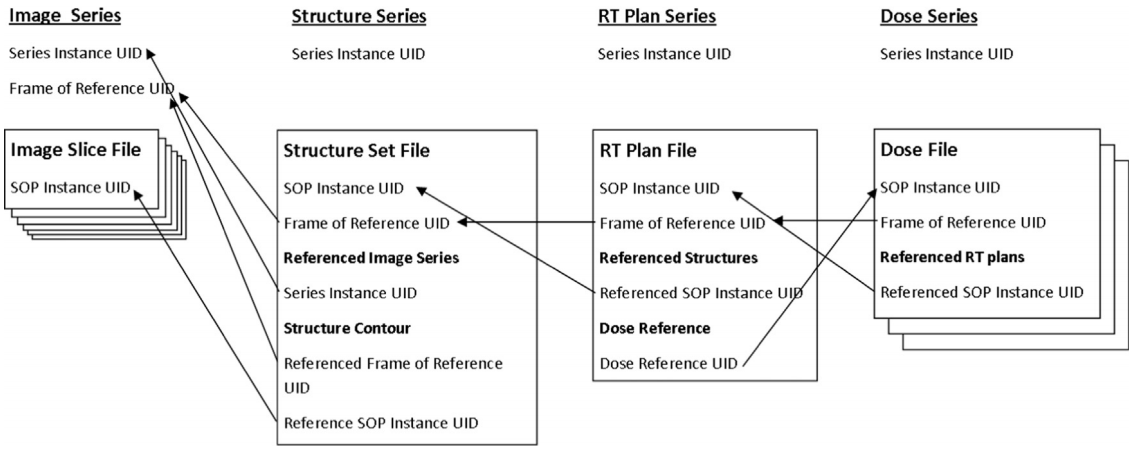 The figures have been generated using 3D Slicer (v4.8.1, Surgical Planning Laboratory, Harvard Medical School, Boston, MA, USA) [fedorov], and especially its RT module, SlicerRT from Queen’s University (Ontario, Canada) [pinter].Patient informationThe patient’s information has been designed as follows.Family name		NCS TPS QAGiven name		PHANTOMID			NCSTPSQA2020Birth date		18/04/2018Sex			MInstitution name	NCSCT1The first phantom is a CT of 280 slices of 512x512 voxels. The voxel size is 1x1x1 mm³. The origin is set at the center of the image. The ‘ImagePatientPosition’, which is the position of the center of the upper left voxel, is at (-255.5, -255.5, 139.5) mm for the first image.Here is a summary of the relevant Dicom tags of this phantom.Directory			phantom1Files				CT1_xxx.dcmModality			CTSeries description		NCS TPS QA Phantom 1Patient position			HFSVoxel size [mm³]		1 x 1 x 1Image size [voxels]		512 x 512 x 280Image 1 Patient position [mm]	(-255.5, -255.5, 139.5)Some structures have been set to a known Hounsfield unit as the background is set to -1000.		Position	Dimensions			HU	Mimicking tissueCylinder	Centered	H = 240 mm and R = 200 mm	0	WaterBig cube	Centered	L= 200 mm			-100	FatCube 1		Centered	L = 20 mm			40	Soft tissueCube 2		50 mm LEFT	L = 20 mm			1800	Cortical boneCube 3		70 mm POST	L = 20 mm 			4000	ProsthesisCube 4		40 mm SUP	L = 20 mm			-700	Lung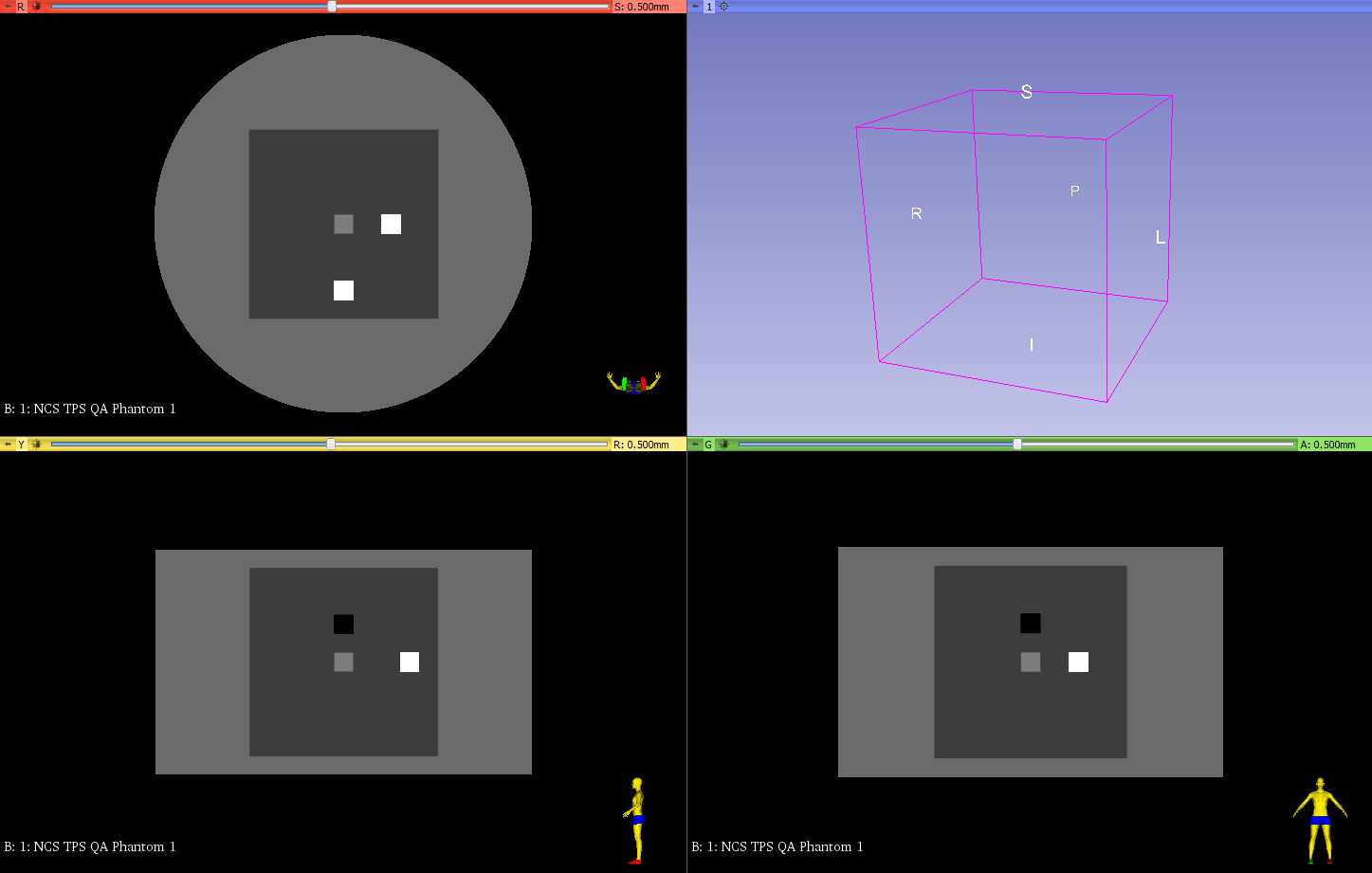 RTStructDirectory			phantom1File				RTSS1.dcmModality			RTSTRUCTSeries description		NCS TPS QA RTSS1Structure set label		RTSS1Manufacturer model name	WriteDICOMStructuresA RTStruct file has been generated for all the structures visible in CT1 on every slice. All structures have a geometric type set to ‘CLOSED_PLANAR’, a contour slab thickness of 1 mm and different Dicom interpreted types, as summarized in the following table.#	Name		Type		Slices (Top, Bottom) [mm]	Points/slice	Volume	 [cm³]1	ProsthesisCube	PTV		20 (9.5, -9.5)			40		8.02	FatCube	ORGAN		200 (99.5, -99.5)		400		8000.03	LungCube	GTV		20 (49.5, 30.5)			40		8.04	BoneCube	PTV		20 (9.5, -9.5)			40		8.05	SoftCube	AVOIDANCE	20 (9.5, -9.5)			40		8.06	WaterCylinder	EXTERNAL	240 (119.5, -119.5)		201		30159.3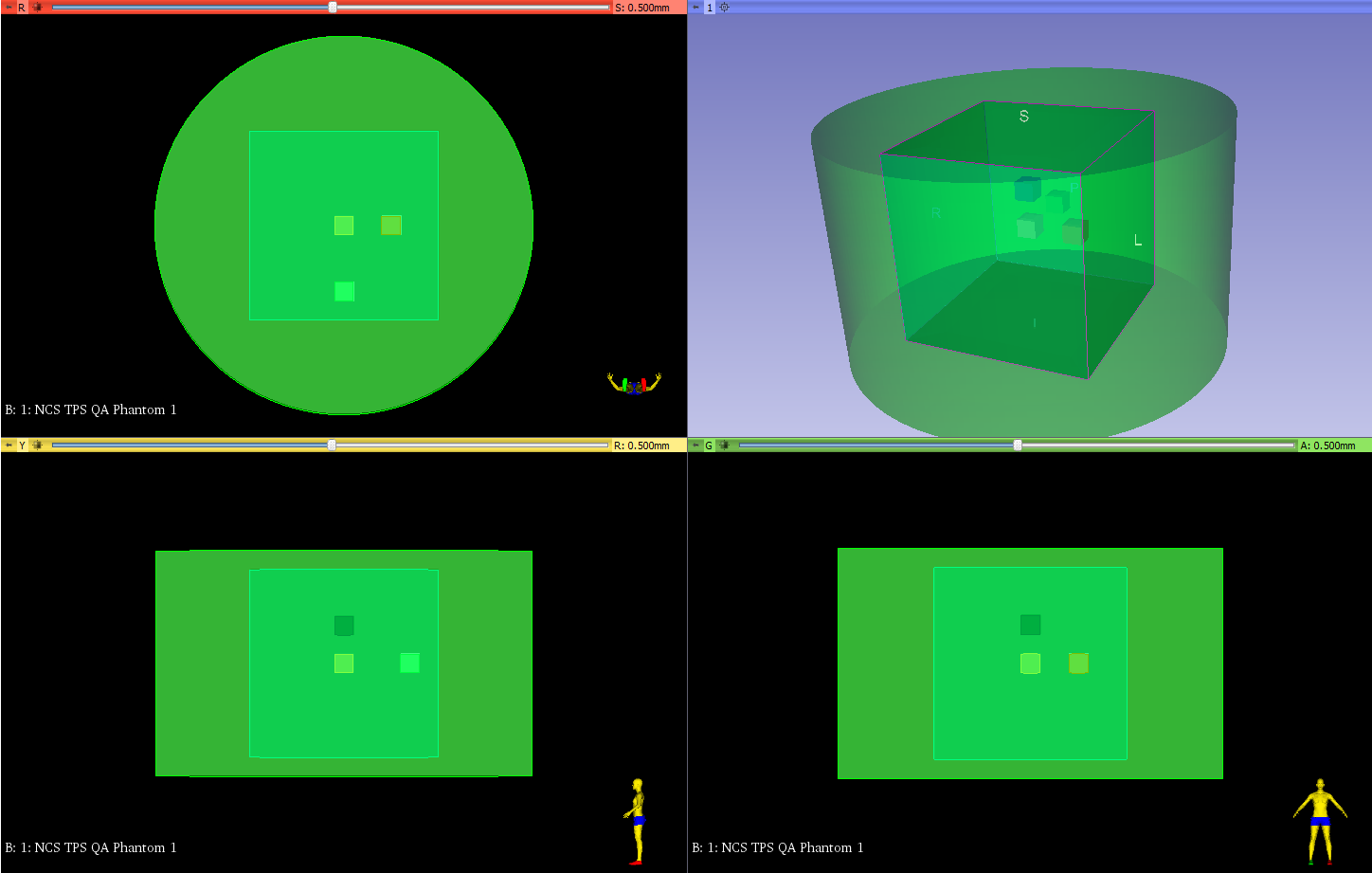 RTPlan and RTDoseDirectory			phantom1		phantom1Files				RTPlan1.dcm		RTDose1.dcmModality			RTPLAN			RTDOSESeries description		NCS TPS QA RTPlan	NCS TPS QA RTDoseManufacturer model name	WriteDICOMPlan	WriteDICOMDoseThe RTPlan is composed of 2 opposed static photon beams with open fields of 40x40 cm² for 5 fractions of treatment. Some relevant DICOM tags are summarized in the following table.Beam name		ant		postBeam type		STATIC		STATICRadiation type		PHOTON	PHOTONDelivery type		TREATMENT	TREATMENTGantry angle [°]		0		180Collimator angle [°]	0		180Beam meterset [MU]	1644.4		1770.7Dose rate [MU/min]	400		400The RTDose has been designed to match exactly the matrix of the primary image (CT1). The dose grid size is 1x1x1 mm³ and the ‘ImagePositionPatient’, which is the position of the upper left voxel of the last slice in RTDose files, is (-255.5, -255.5, -139.5) mm. The units and type of dose are set to ‘GY’ and ‘PHYSICAL’ respectively. In this file, the structures have been set a uniform dose as illustrated in the table below.Structure	Dose [Gy]BoneCube	25ProsthesisCube	30LungCube	35SoftCube	40FatCube	20WaterCylinder	5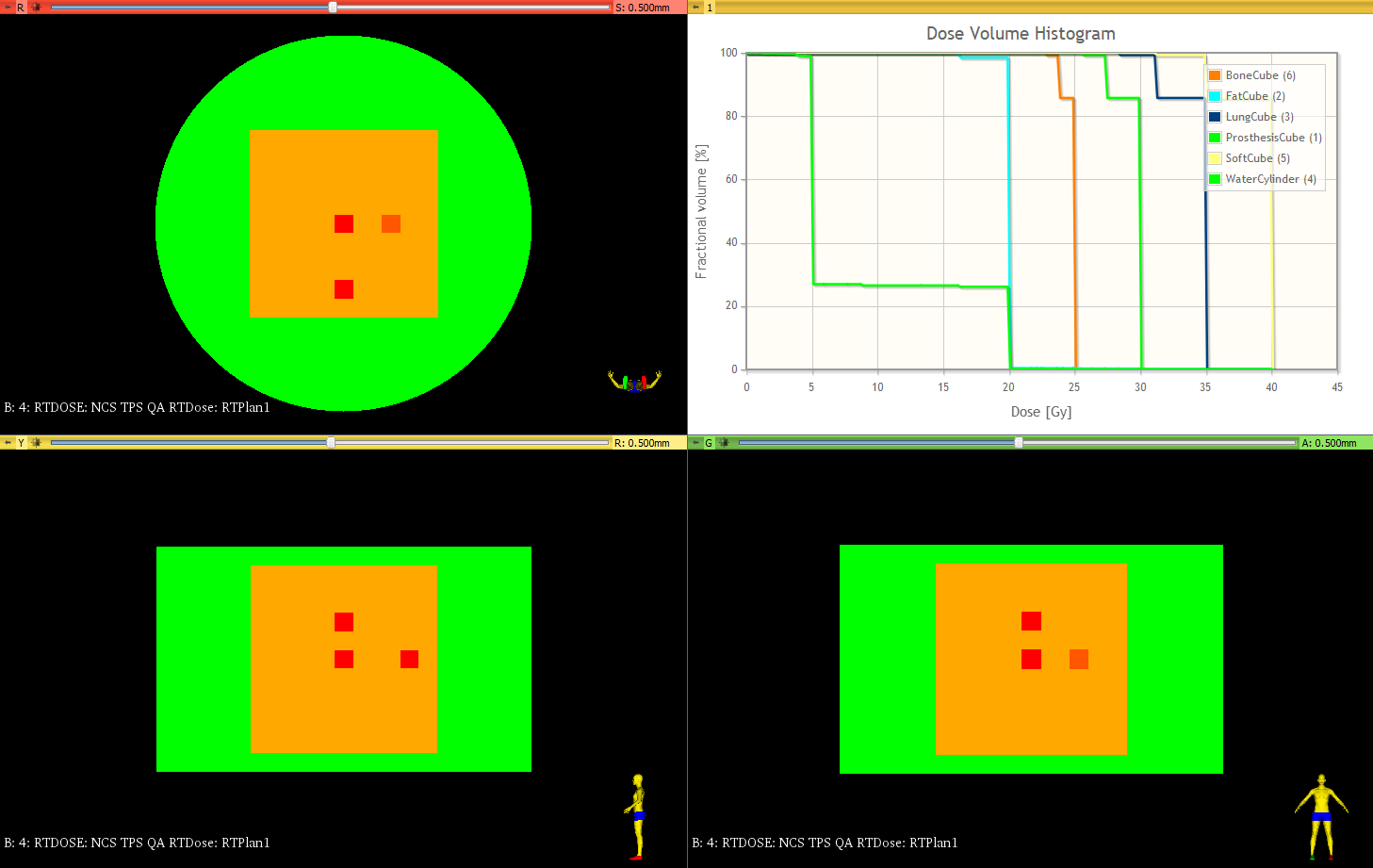 The dose volume histogram (DVH) does not seem to be perfectly displayed in this viewer. For the 4 little cubes - BoneCube, ProsthesisCube, LungCube and SoftCube - there should only be a perfect step at 25, 30, 35 and 40 Gy respectively, as represented in the following figure. As the FatCube and the WaterCylinder encompass other structures, their DVH should not be a perfect step-like curve. Some dose statistics are summarized in the following table.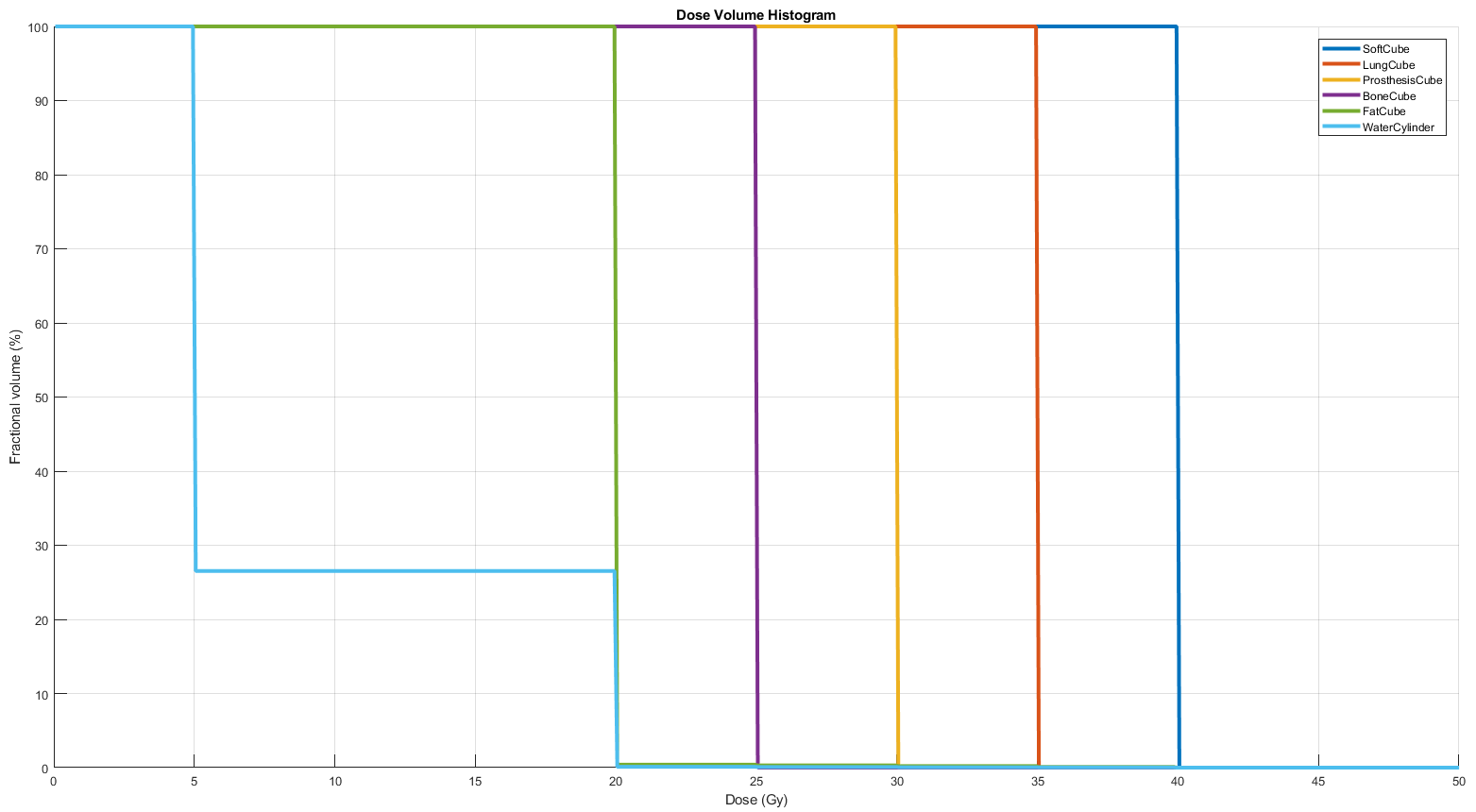 Structure	Dmin [Gy]	Dmax [Gy]	Dmean [Gy]BoneCube	25		25		25ProsthesisCube	30		30		30LungCube	35		35		35SoftCube	40		40		40FatCube	20		40		20.050WaterCylinder	5		40		8.992MRIDirectory			phantom1MRT2Files				MRT2_xxx.dcmModality			MRSeries description		NCS TPS QA Phantom MR T2Patient position			HFSVoxel size [mm³]		1 x 1 x 1Image size [voxels]		512 x 512 x 280Image 1 Patient position [mm]	(-255.5, -255.5, 139.5)An MR T2-like image has been created, using the same resolution and position as the CT1, on a 3T imager. Signal values have been assigned to the different structures but they do not reflect any physical properties.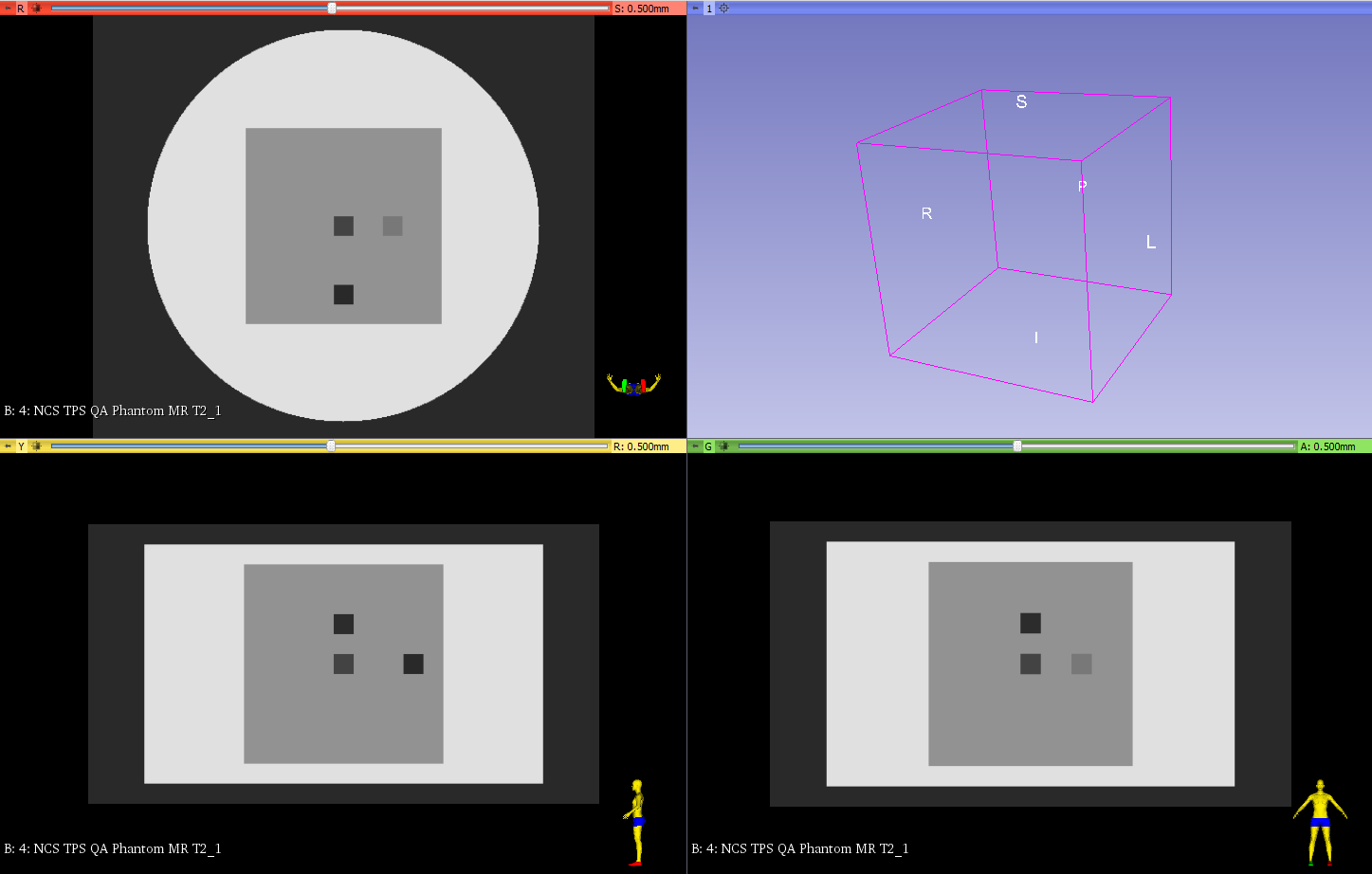 Structure	Signal valueSoftCube	100LungCube	10BoneCube	300ProsthesisCube	0FatCube	400WaterCylinder	700PETDirectory			phantom1PETFiles				PET_xxx.dcmModality			PTSeries description		NCS TPS QA Phantom PET FDGStudy description		18F-FDG PETPatient position			HFSUnits				BQMLVoxel size [mm³]		2.56 x 2.56 x 2.80Image size [voxels]		200 x 200 x 100Image 1 Patient position [mm]	(-254.72, -254.72, 138.60)An FDG PET-like image has been created, using first the same resolution and size as CT1 (1x1x1 mm³ and 512x512x280 voxels). Activities have been assigned to the different structures, as shown in the following table, with the background set to 0.Structure	Activity [Bq/ml]SoftCube	24000LungCube	8000BoneCube	8000ProsthesisCube	8000FatCube	3000WaterCylinder	500The 3D matrix has then been resampled to 200x200x100 voxels, leading to a new voxel size of 2.56x2.56x2.80 mm³, but keeping the origin in the center of the phantom with a new ‘ImagePositionPatient’ set to (-254.72, -254.72, 138.60) mm.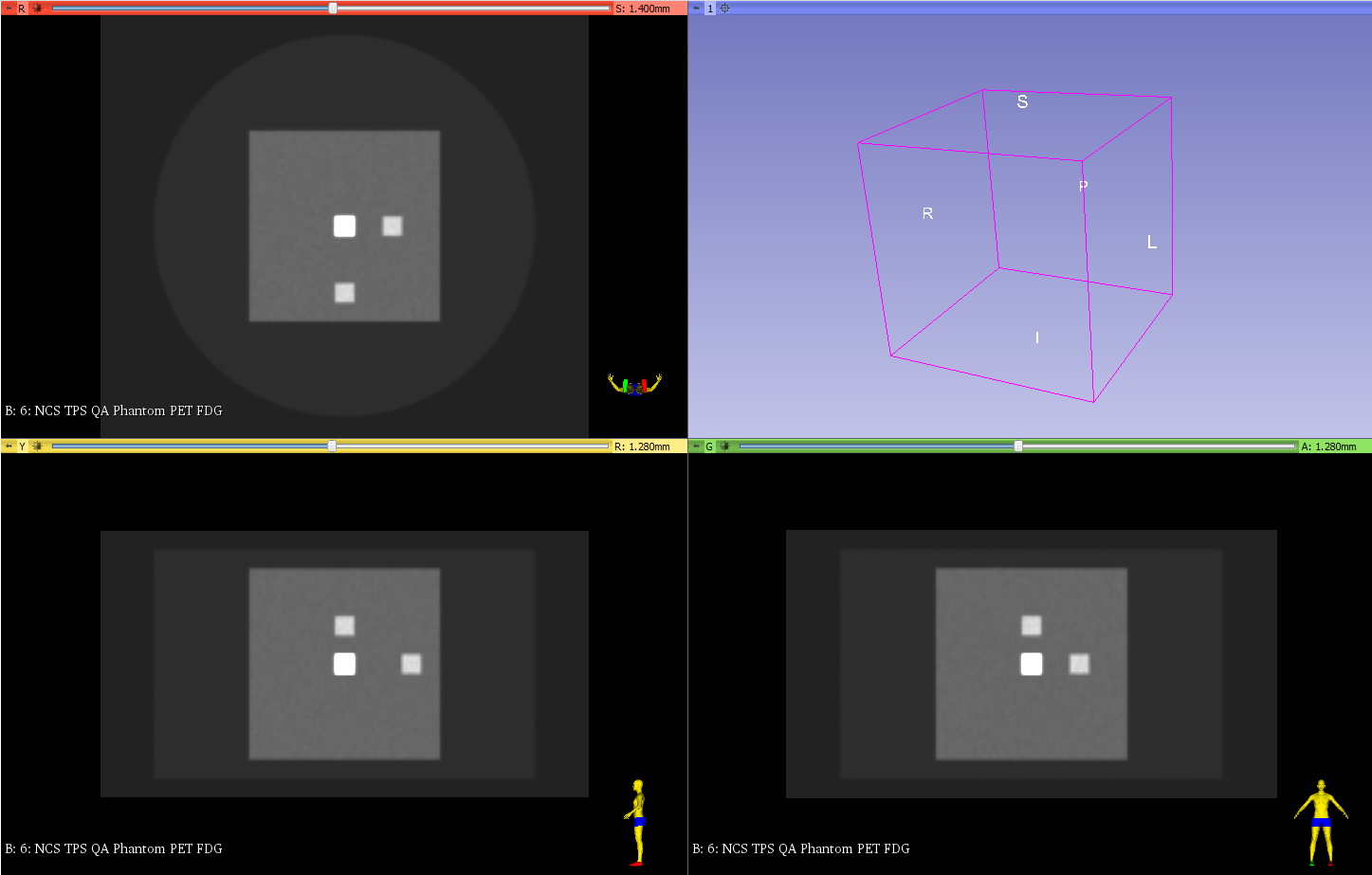 Patient positionNew CTs have been generated based on CT1 to check for patient position and image orientation. The size and resolution were kept identical.Directory		phantom1FFS			phantom1HFP		phantom1FFPFiles			CT1_FFS_xxx.dcm		CT1_HFP_xxx.dcm	CT1_FFP_xxx.dcmSeries Description	NCS TPS QA Phantom 1 FFS	… HFP			… FFP	Patient position 	FFS				HFP			FFPImage orientation	[-1 0 0 ; 0 1 0]			[-1 0 0 ; 0 -1 0]		[1 0 0 ; 0 -1 0]Shifts and tiltsDirectory			phantom1ShiftFiles				CT1_shift_xxx.dcmModality			CTSeries Description		NCS TPS QA Phantom 1 ShiftedVoxel size [mm³]		1 x 1 x 1Image size [voxels]		512 x 512 x 280Image 1 Patient position [mm]	(-255.5, -255.5, 139.5)A shifted CT has been created based on CT1. The size and the resolution are kept the same. Only the structures in the image were shifted according to the following table. The ‘ImagePositionPatient’ is kept at (-255.5, -255.5, 139.5) mm.	Shift [mm]	DirectionAP	20		POSTLR	30		LEFTSI	10		INF A rigid registration Dicom file has also been created, bringing back the CT shifted to the space of CT1.Directory		phantom1ShiftFile			REG_shift.dcmModality		REGSeries description	NCS TPS QA REG shiftsThe transformation matrix is naturally given by which is a translation vector of (-30, -20, 10) mm and a rotation vector of (0, 0, 0) °.Directory			phantom1Tilt			phantom1MRtiltFiles				CT1_tilt_xxx.dcm		MRtilt_xxx.dcmModality			CT				MRSeries description		NCS TPS QA Phantom 1 Tilted	NCS TPS QA Phantom MR TiltedVoxel size [mm³]		1 x 1 x 1			2 x 2 x 4Image size [voxels]		512 x 512 x 280			256 x 256 x 70Image 1 Patient position [mm]	(-255.5, -349.0, 93.5)		(-255.0, -347.8, 92.5)Image n Patient position [mm]	(-255.5, -209.5, -148.1)		(-255.0, -209.8, -146.6)A tilted CT has also been created based on CT1, and a tilted MRI as well. The CT kept its original resolution and size while it changed to 256x256x70 voxels and 2x2x4 mm³ for the MRI, without changing the origin of the images. Both images have been tilted with an angle of 30° along the LR axis. The ‘ImagePositionPatient’ should also vary, not only through its slice location, but taking tilt into account as well.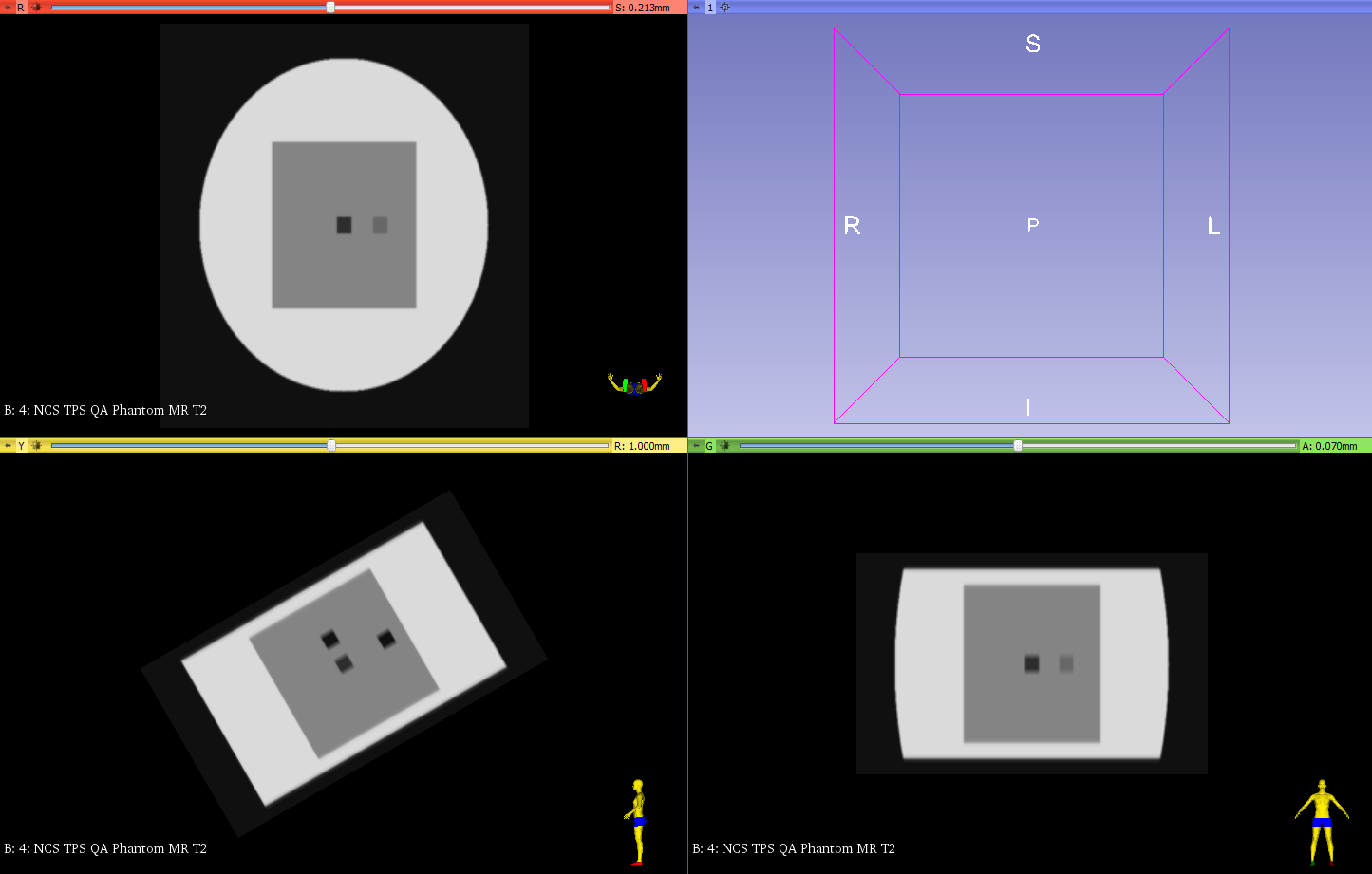 A rigid registration Dicom file has also been created, bringing back the CT tilted to the space of CT1.Directory		phantom1TiltFile			REG_tilt.dcmModality		REGSeries description	NCS TPS QA REG tiltThe transformation matrix is naturally given by which is a translation vector of (0, 0, 0) mm and a rotation vector of (-30, 0, 0) °.Dose gridOther RTPlans and RTDoses were created to test for the dose grid effect. The RTPlans have the same configuration as the original RTPlan.Directory		phantom1rt2			phantom1rt3Files			RTPlan2_3mm.dcm		RTPlan3_1mm.dcmModality		RTPLAN				RTPLANSeries description	NCS TPS QA RTPlan2 3mm	NCS TPS QA RTPlan3 1mmThe original RTDose has been designed to match exactly the matrix of the primary image (CT1). The dose grid size is 1x1x1 mm³ and the ‘ImagePositionPatient’, which is the position of the upper left voxel of the last slice in RTDose files, is (-255.5, -255.5, -139.5) mm. The units and type of dose are set to ‘GY’ and ‘PHYSICAL’ respectively. In this file, the doses in the structures have been set to produce the following DVH.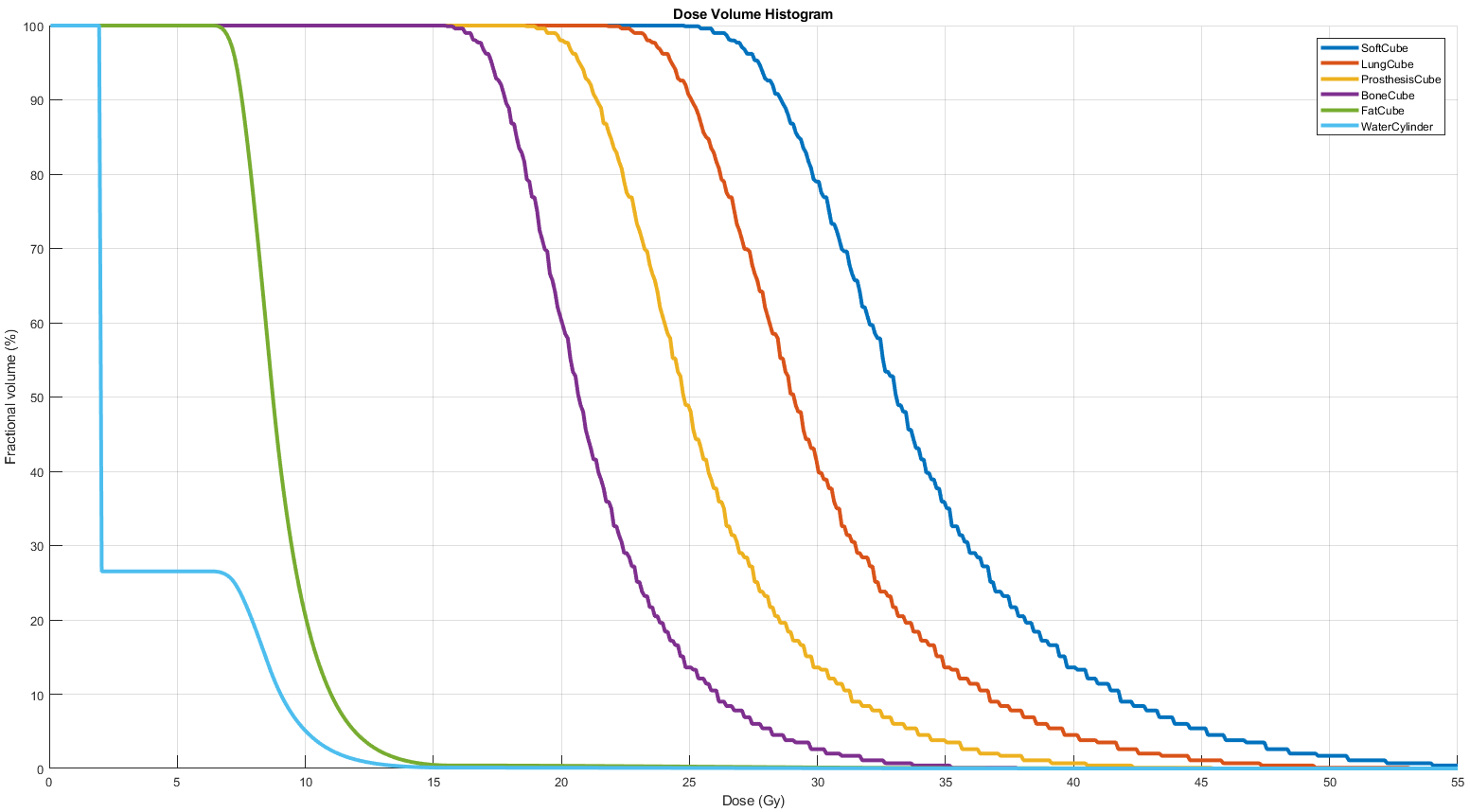 This original RTDose was first resized to a 170x170x92 voxels matrix with a dose grid of 3x3x3 mm³, leading to the RTDose2_3mm file. This dose was then super-sampled to a 510x510x276 voxels matrix with a dose grid of 1x1x1 mm³, the RTDose3_1mm file.Directory			phantom1rt2			phantom1rt3Files				RTDose2_3mm.dcm		RTDose3_1mm.dcmModality			RTDOSE			RTDOSESeries description		NCS TPS QA RTDose2 3mm	NCS TPS QA RTDose3 1mmVoxel size [mm³]		3 x 3 x 3			1 x 1 x 1Image size [voxels]		170 x 170 x 92			510 x 510 x 276Image Patient Position [mm]	(-253.5, -253.5, -136.5)		(-254.5, -254.5, -137.5)This new dose distribution produces a DVH as illustrated in the following figure. Some dose statistics are summarized in the following table.Doses (Gy)	Min	Max	Mean	D1%	D5%	D20%	D50%	D80%	D95%	D99%SoftCube	14.89	50.40	31.29	16.02	18.85	20.40	32.88	36.64	43.31	50.40LungCube	11.80	44.61	27.23	13.12	16.11	17.74	28.48	32.77	37.13	44.61ProsthesisCube	10.04	38.48	23.33	11.30	13.42	16.34	24.15	28.63	32.79	38.48BoneCube	11.17	32.28	20.03	12.25	13.10	16.21	19.96	23.43	27.42	32.28FatCube	2.02	50.40	8.83	2.42	6.59	7.69	8.65	9.96	11.87	13.97WaterCylinder	0.05	50.40	3.78	0.86	1.83	2.00	2.00	7.85	10.04	12.26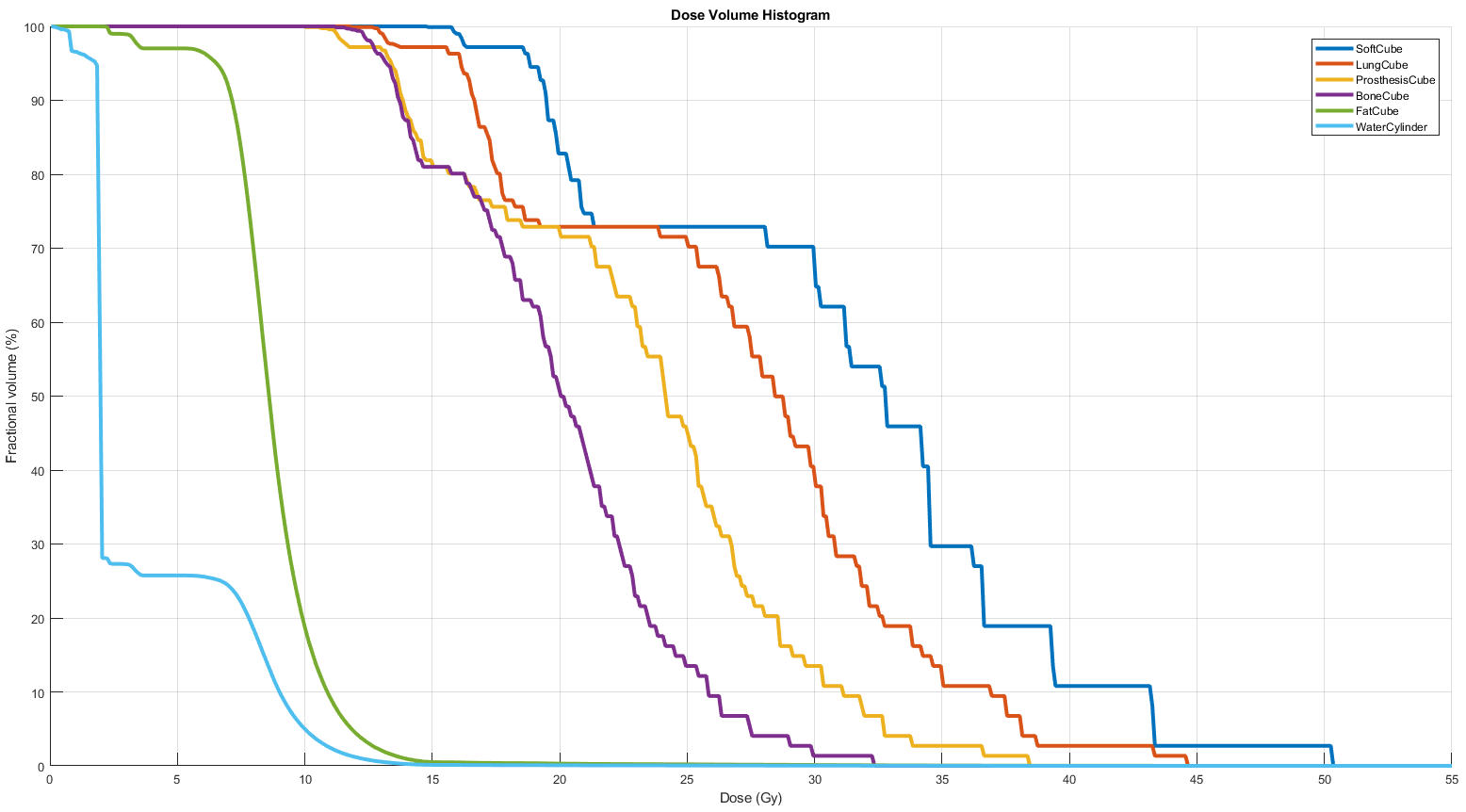 CT2Another phantom has been designed to test for structure expansion and shrinkage. This phantom is a CT of 300 slices of 512x512 voxels. The voxel size is 1x1x1 mm³. The origin is set at the center of the image. The ‘ImagePatientPosition’ is at (-255.5, -255.5, 149.5) mm for the first image.Directory			phantom2Files				CT2_xxx.dcmModality			CTSeries description		NCS TPS QA Phantom 2Patient position			HFSVoxel size [mm³]		1 x 1 x 1Image size [voxels]		512 x 512 x 300Image 1 Patient position [mm]	(-255.5, -255.5, 149.5)The diabolo structures have been designed following the instructions of the NCS report 15 [ncs15] and are recalled here. 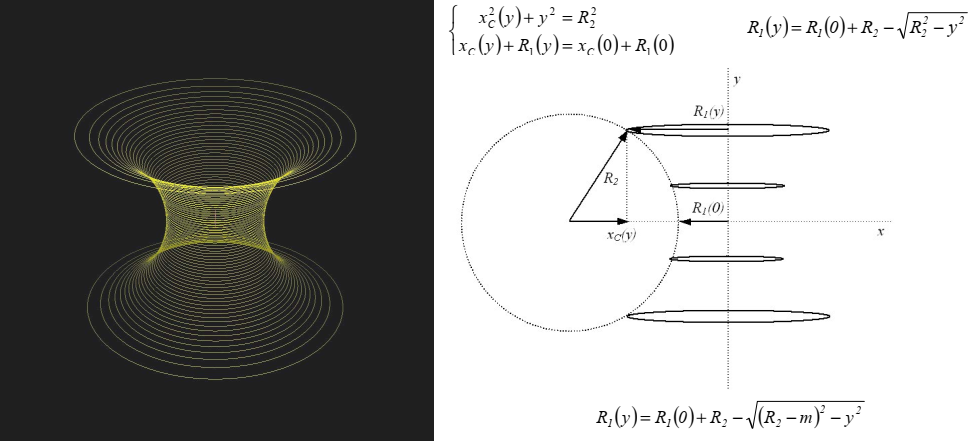 The different structures are centered and have been set to a known Hounsfield unit as the background is set to -1000.		Dimensions (mm)		Volume (cm³)	HU	Mimicking tissueCylinder	H = 280, R = 200		35175.6	0	WaterDiabolo1	R1(0) = 	40, R2 = 150, m = 0	1777.0		40	Soft tissueDiabolo+	R1(0) = 	40, R2 = 150, m = 10	3188.1		-700	LungDiabolo-	R1(0) = 	40, R2 = 150, m = -5	1281.6		1800	Cortical bone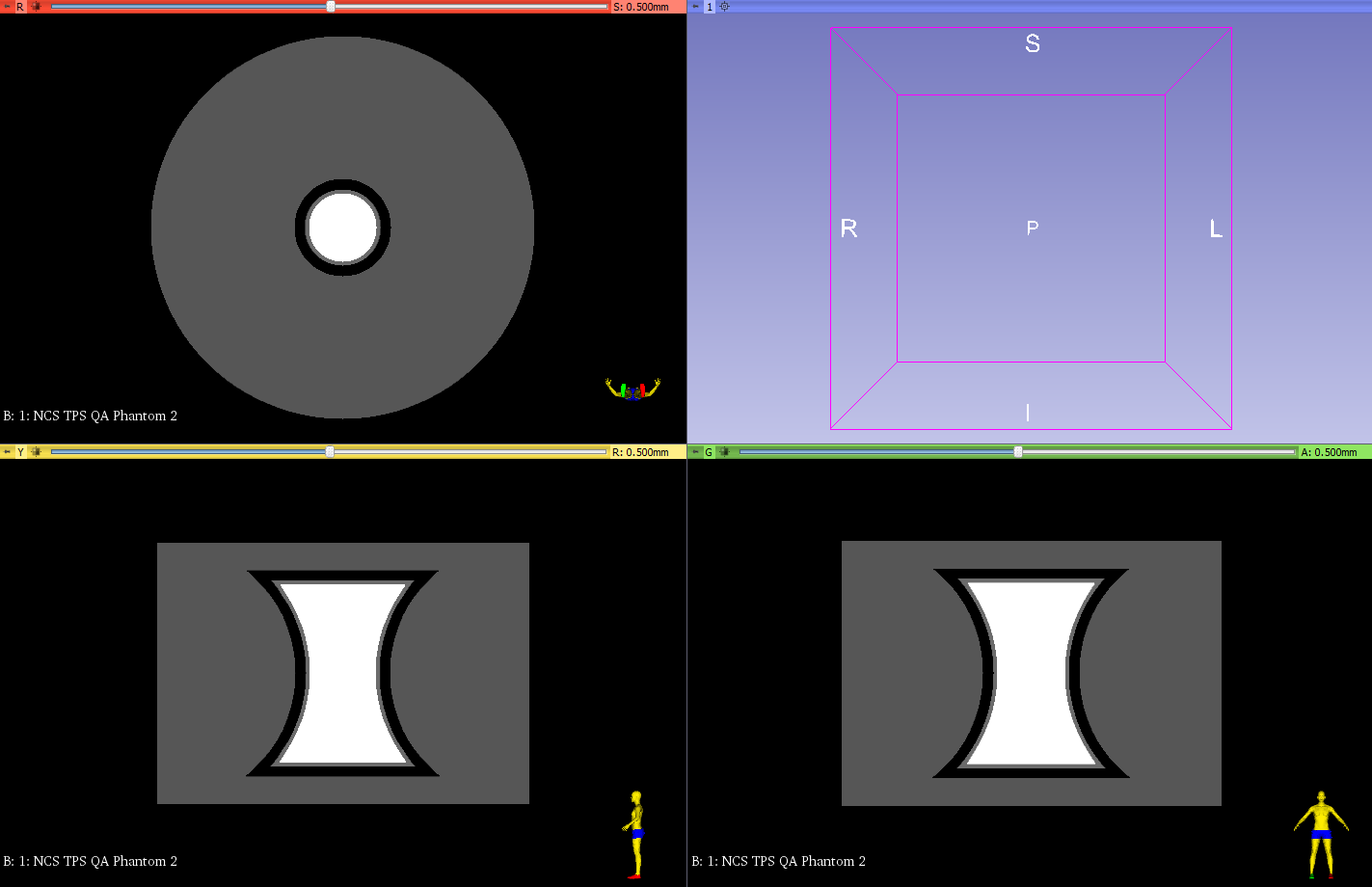 References[geurts] Geurts M. DICOM Manipulation Tools. 2018, GitHub Repository, University of Wisconsin, Madison, WI, USA, https://github.com/mwgeurts/dicom_tools [newhauser] Newhauser W, Jones T, Swerdloff S, Newhauser W, Cilia M, Carver R, Halloran A, Zhang R. Anonymization of DICOM electronic medical records for radiation therapy. 2014, Computers in Biology and Medicine 53: 134-140[fedorov] Fedorov A, Beichel R, Kalpathy-Cramer J, Finet J, Fillion-Robin J-C, Pujol S, Bauer C, Jennings D, Fennessy FM, Sonka M, Buatti J, Aylward SR, Miller JV, Pieper S, Kikinis R. 3D Slicer as an Image Computing Platform for the Quantitative Imaging Network. 2012, Magnetic Resonance Imaging 30(9):1323-1341[pinter] Pinter C, Lasso A, Wang A, Jaffray D, Fichtinger G. SlicerRT – Radiation therapy research toolkit for 3D Slicer. 2012, Medical Physics 39(10):6332-6338[ncs15] Bruinvis IAD, Keus RB, Lenglet WJM, Meijer GJ, Mijnheer BJ, van ‘t Veld AA, Venselaar JLM, Welleweerd J, Woudstra E. Quality assurance of 3-D treatment planning systems for external photon and electron beams. Report 15 of the Netherlands Commission on Radiation Dosimetry. 2005